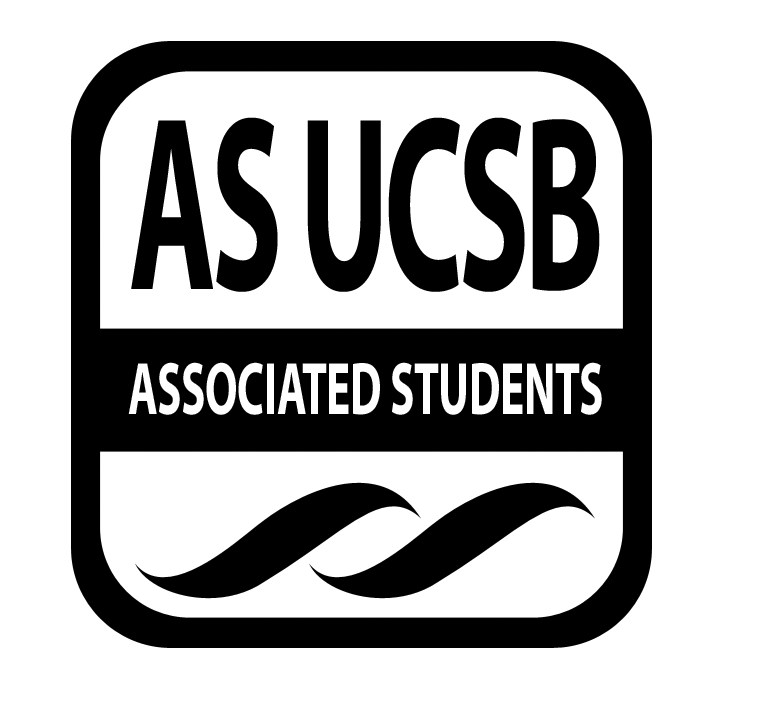 Isla Vista Tenants Union MinutesAssociated Students 10/26/21, 8:30 PMHybrid Pardall Center, Zoomhttps://ucsb.zoom.us/j/84343255271 CALL TO ORDER by Riley Hull at 8:35pmA. ATTENDANCERoll CallIce Breaker: Roses and Thorns!Excused Absences		Zack Brenner, whole meeting		Chloe Dinh-Luong, whole meetingMOTION/SECOND: Gurleen/SeanMotion to bundle and excuse all absences. ACTION: ConsentProxiesMOTION/SECOND: Motion to accept ACTION: B. LAND ACKNOWLEDGEMENT“Before we begin, we would like to acknowledge the Chumash people, who are the traditional custodians of this land. We pay our respects to the Chumash elders, past, present, and future, who call this place, Anisq’oyo, the land that Isla Vista sits upon, their home. As an organization that seeks just treatment of all Isla Vistans, we acknowledge the many Indigenous peoples whose homes and lives were destroyed in the long chain of events which bring us to today. This acknowledgment, though brief and in no way complete, demonstrates a commitment by this organization and this group of individuals to stand up for and give voice to the Chumash Nation and the other indiginous peoples of the region.”C. PUBLIC FORUMD.  REPORTSAdvisor & Staff ReportsRodneyRobinStudent Legal Services Advisor 2Pardall Center Staff RepresentativeWorking Group ReportsAdvocacy Working GroupUnable to meet this week due to all members having a conflict in their scheduleWith the reordering of the members of the groups, I will try to schedule a new meeting timeEducation Working Groupfiguring out time to meetOrganizing Working Group Discussed Facebook GroupsExecutive Officer ReportsRiley - ChairMet with Francisco and got paper receipts for reimbursementResearch into laws around the country for an ordinance about move in checklistsAS Trainings3 trainings set for:​​Wed. Oct. 27th at 2pm-4pm: Qties: Queer & Trans 101. If you plan to attend this session, please fill out the pre-assessment form here. The link to the session is here.Fri. Oct. 29th at 10:30am-11:30am: How to Write Legislation. The link to the session is here.Wed. Nov. 3rd at 12:30pm-2:00pm: Title IX Overview & Compliance. The link to the session is here.Emailed holly a week ago and havent heard back so I sent another follow up today#FreeIV tabling ?30th 11am to wheneverSydney and RannaGurleen - Vice ChairTalked to CODE and got some input on the IV interactive map project, gonna get further into it in the coming weeks Zack and I had our first meeting with some staff for the LSA hiring positionSydney - OutreachHalloween Workshop tomorrow with Maia, includes Q&A session with RobinReached out to Underground Scholars to discuss a future workshop, we have a meeting scheduled this week. Held the first working group last week; ongoing work on Facebook leasing pages (need password)Tabling? Most likely in week 7/ after midterms but possibly next week?Zach - LegalMet with Supervisor Nelson today about the ordinanceSuper positive meeting, but some changes will need to be made to the ordinance before complete supporti.e. its scope and penalty for non-compliance (rebuttable presumption)Will deliver the draft to him next Tuesday for comments and suggestionsSupervisor Nelson is more than happy to be working on thisMeeting with Supervisor Hartmann tomorrow about the ordinanceHope for a similar response from herAdvocacy Working Group has not met yet → with membership changes, a new meeting time will be exploredNeed to get started on the IVTU affiliate projectJonathan P. - FinanceCopy of IVTU BudgetChloe - Marketingposted on igfinishing up other postsfreshman successboardadams positionoffice hoursplease lmk when your office hours are and wheregoing to meet w jessy and help w websitesending out email tonight for adams positionJonathan R. - HROpened up the application for Community ResidentAs soon as people apply interviews will start After interviews and submitted applications (the deadline being Wednesday the 3rd) the applicants will have a speech during our meeting on the 9thPrepared for consultations with Robin UnanderPlanning on finishing reimbursement for Winter retreat I now have the knowledge on the process and Rodney provided me with the google sheet that states the limit on group gatherings to better prepare for upcoming banquets and retreatsVacant - CommunitySean - SBCCFinally figured out how to login to AS email.Still working on “How to avoid rental scam”, planning to ask Chloe for design and best way(s) to popularize the information. (by Wednesday Oct 27)Preparing email to reach out to The Channels (SBCC Newspaper) and SBCC ASG (Associated Student Government) about publicizing the article/post. (by Thursday Oct 28)Needs help with setting up SlackJessy - TechMeeting with Chloe tomorrow to go over website changesPlanning on doing graphics first then languagesPosted Community Resident Application on the websiteImplemented Zach into the “Ask Us Anything” featureMeeting with Zach next week to go over proceduresStill investigating what's going on with “Rate My Rental”Planning on reaching out to SeanMember ReportsMaia - EVPLA Halloween workshopTomorrow at 5:30 pm on zoomhttps://ucsb.zoom.us/j/85333264479?pwd=QTBicjFhTFV0Z2Z6bWpaYnkxRURSZz09Much thanks to Sydney for completing the powerpoint and Chloe for posting the graphic! Sydney- lets talk about divvying up slides! Finding a lease workshopHave an outline and will the start slides! Other EVPLA updatesHaunt the loop this sunday- can still sign up to volunteer! https://docs.google.com/forms/d/e/1FAIpQLSfrrhE5WP0NM_etrlVvPE1pU2To4bf3avUj8h7e-rW2eFStYw/viewform?usp=sf_link Hailey - SenatorRanna - Senator IVP is planning on getting together and meeting with senators as a group so hopefully we’ll have more support and opportunity/space to discuss possible legislation to work on together. E. ACCEPTANCE of AGENDAMOTION/SECOND: Jessy/RannaMotion to accept today’s agenda. ACTION: ConsentF. ACCEPTANCE of MINUTESMOTION/SECOND: Gurleen/RannaMotion to approve the IVTU minutes from 10/19/21.ACTION: ConsentG. ACTION ITEMS  Old Business:  MOTION/SECOND: Motion toACTION:New Business:  MOTION/SECOND: Sean/SydneyMotion to approve $500 out of Special Projects (7900) for Housing Crisis town hall event with ASOP.ACTION: 9-0-0H. DISCUSSION ITEMS  THRIVE Basic Needs Goose ChaseI just wanted to reach out to ask if UCSB Thrive could highlight you in our GooseChase scavenger hunt that highlights basic needs resources in the community. Typically participants go to certain locations or perform certain tasks and submit photo proof to the app to accumulate points that go towards a grand prize.We wanted to contact you first before adding the IV Tenants Union as a stop as we did not want to overwhelm your office with visitors who aren't necessarily in need of your resource, rather just looking to learn about resources available to them as a whole.Town hall funding - $755 split with ASOP, how do we want to split? **Please keep this confidential for the time being :)2/3rds to 1/3rd, ivtu to asopResolution to utilize student donations for faux IVTU, non profit bank account $6,087.23I. REMARKSFree money: good stuff.J. ADJOURNMENTMOTION/SECOND: Gurleen/RannaMotion to adjourn the meeting at 9:36 PMACTION: ConsentNameNote:NameNote:Riley HullPresentSean TranPresentGurleen PablaPresentJessy GonzalezPresentSydney EvansPresentMaia SurendraPresentZack BrennerExcusedHailey StankiewiczPresentJonathan PuentesPresentRanna ZahabiPresentChloe Dinh-LuongExcusedJonathan RobertsPresentCommunity Res Dir.Vacant